TEZPUR 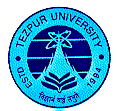 DEPARTMENT OF ENGLISH & FOREIGN LANGUAGESNAPAAM: : TEZPUR - 784 028 :: C	L	T	P	CHGL102: Basic German -II(IDC)					3	3	0	0	 3Objective: This course is meant to acquaint learners with basic grammar and vocabulary of German, in order to help them acquire basic communication skills in the language.Gespräche 1 (Telephone Conversation)Gespräche 2Modalverben (Wollen-müssen- Können) WortstellungDas Personalpronomen Wortstellung, Die Uhrzeiten Ein TelefongesprächMein Haus (Sentences)Ich will in die Wohnung gehenIch will ablegenDas Demonstrativpronomen ‘dies’Woher?- Wo?- Wohin?Präpositionen mit demAkkusativ oder dem DativZimmer zu vermietenDer TaschendiebEnde gut, alles gutDer GenitivDas PräteritumMorgengymnastik im RundfunkFreundinnenPeter ruft anReflexivpronomenDas Verb: dürfen. Das PerfektKonjugationsschemaAm Morgen und am AbendEin MißverständnisSchilder an den StraßenWiederholung und ErgänzungDer Deklination.Dev ImperativDas Personalpronomen ‘es’Auf dem PostamtEin Brief:Robert und Erich Kaufen einPräpositionen mit dem GenitivPräteritum und Perfekt vonLegen/liegen, stellen/stehen, setzen/sitzen, Hängen, stecken Verben mit PräpositionenPräpositionen mit Fragewort und PronomenPronomen für Nomen mit unbestimmtem ArtikelWintersehlußverkauf. TextbookSchulz, Dora and Heinz Griesbach. Deutsche Sprachlehre Für Ausländer. Max Huebar Verlag, , 2011.Reference BooksRosenberg, Joseph. German-How to Speak and Write It. Odhams Press Limited, Long , , 2010.Langenscheidt Editorial. Langenscheidt’s German English Dictionary. Pocket Book, 2009